Ces horaires sont encore provisoires et pourrais faire l’objet d’ajustements (+/- 15 minutes)Les horaires définitifs des entrainements ainsi que les dates de reprise des entrainements seront publiés sur le site en juillet ou AoutFoot à 4 : Samedi matin de 10h30 à 11h30Foot à 5 (U8/U9) : Jeudi soir de 17h à 18h15U10 / U11Mercredi de 14h30 à 16hVendredi de 17h15 à 18h15U12 / U13Mercredi de 16h30 à 18hLundi de 18h30 à 19h45U 14 / U15Mardi de 18h30 à 20hJeudi de 18h30 à 20h00U16 / U17 / U18 Mercredi de 18h00 à 19h30Vendredi de 18h15 à 19h30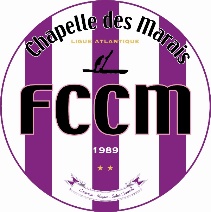 Saison 2018 / 2019Planning previsionnelEntrainements Ecole de foot et Jeunes